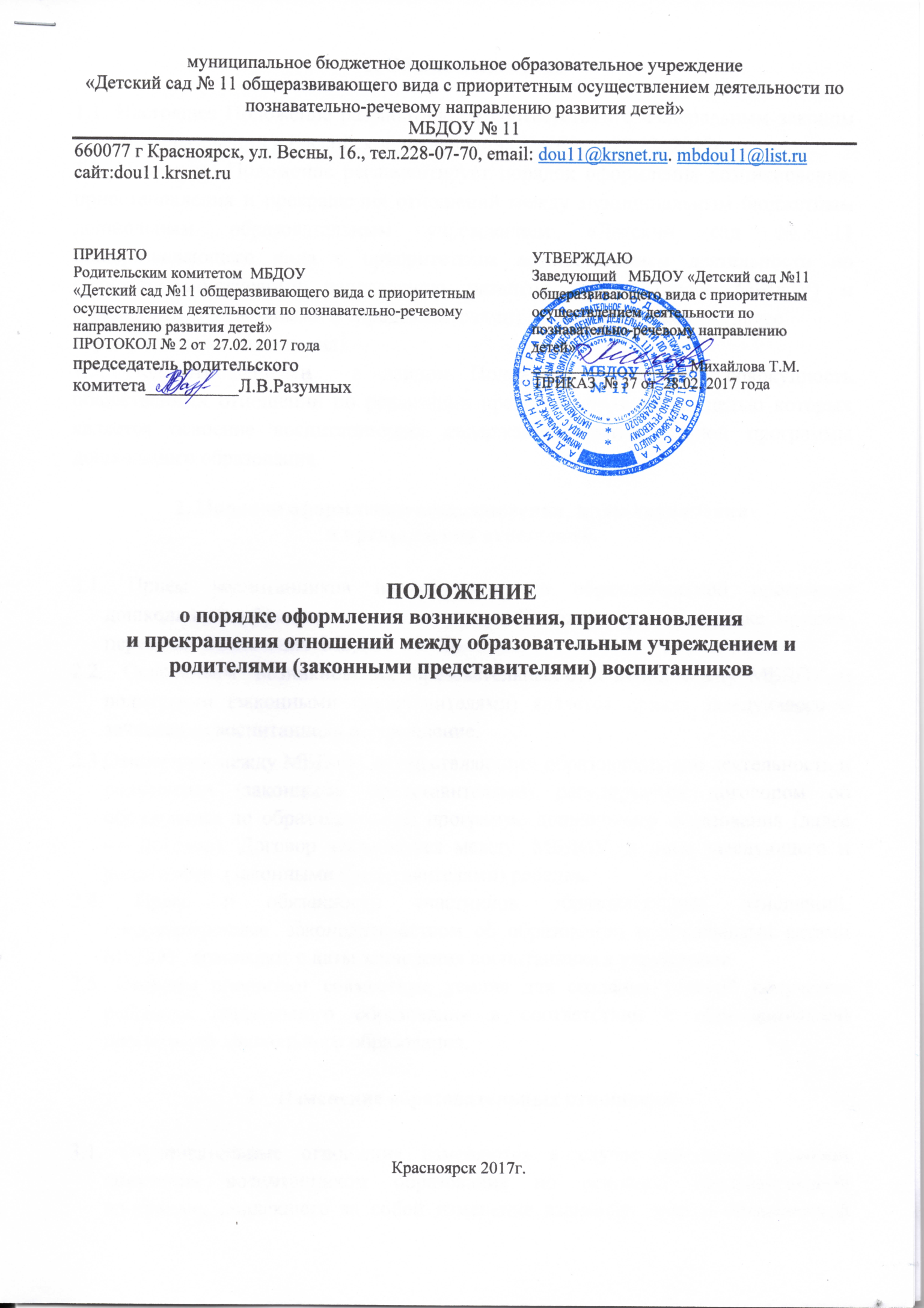 1. Общие положения1.1. Настоящее Положение разработано  в соответствии с Федеральным законом «Об образовании в Российской Федерации» № 273 от 29.12. 2012г.1.2. Настоящее Положение регламентирует порядок оформления возникновения, приостановления и прекращения отношений между муниципальным бюджетным   дошкольным образовательным учреждением «Детский сад № 11 общеразвивающего вида с приоритетным осуществлением деятельности по познавательно-речевому направлению развития детей» (далее МБДОУ) и родителями (законными представителями) воспитанников (далее  - образовательные отношения).1.3. Под отношениями  в данном Положении понимается совокупность общественных отношений по реализации права на образование, целью которых является освоение воспитанниками содержания образовательной программы дошкольного образования.2. Порядок оформления возникновения, приостановленияи прекращения отношений.2.1. Прием воспитанников на обучение по образовательной программе дошкольного образования регулируется «Положением  о порядке приема,  перевода,  отчисления  МБДОУ №  11».2.2.   Основанием   возникновения образовательных отношений между  МБДОУ  и родителями (законными представителями) является приказ заведующего о зачислении воспитанника в учреждение.2.3.Отношения между МБДОУ, осуществляющим образовательную деятельность и родителями (законными представителями) регулируются договором об образовании по образовательной программе дошкольного образования (далее — Договор). Договор заключается между  МБДОУ, в лице заведующего и родителями  (законными представителями) ребенка.2.4. Права и обязанности участников образовательных отношений, предусмотренные  законодательством об образовании и локальными актами МБДОУ, возникают с даты зачисления воспитанника в учреждение.2.5. Стороны прилагают совместные усилия для создания условий получения ребенком дошкольного образования в соответствии с образовательной программой дошкольного образования.Изменение образовательных отношений3.1. Образовательные отношения изменяются в случае изменения условий получения воспитанником образования по основной образовательной программе, повлекшего за собой изменение взаимных прав и обязанностей родителей (законных представителей) и МБДОУ, осуществляющего образовательную деятельность.3.2. Образовательные отношения могут быть изменены как по инициативе родителей (законных представителей) воспитанника по его заявлению в письменной форме, так и по инициативе учреждения, осуществляющего образовательную деятельность.3.3. Основанием для изменения образовательных отношений является приказ, изданный руководителем МБДОУ. Приказ издается на основании внесения соответствующих изменений в  Договор.3.4. Права и обязанности воспитанников, предусмотренные законодательством об образовании и локальными нормативными актами учреждения изменяются с даты издания приказа или с иной указанной в нем даты. Приостановление образовательных отношений4.1. Образовательные отношения могут быть приостановлены на основании письменного заявления родителей (законных представителей) о выбытии воспитанника из МБДОУ.4.2. Причинами, дающими право на сохранение места за ребенком в МБДОУ, являются:состояние здоровья, не позволяющее в течение определенного периода посещать учреждение (при наличии медицинского документа);временное посещение санатория (по состоянию здоровья, при наличии направления медицинского учреждения);по заявлениям родителей (законных представителей)  на время очередных отпусков родителей (законных представителей);иные причины указанные родителями (законными представителями) в заявлении.4.3. Родители (законные представители) воспитанника, для сохранения места представляют в МБДОУ документы, подтверждающие отсутствие воспитанника по уважительным  причинам.Прекращение образовательных отношений5.1. Образовательные отношения прекращаются в связи с отчислением воспитанника из МБДОУ по причине:завершения получения ребёнком дошкольного образования;досрочно, по основаниям, установленным законодательством об образовании.5.2. Образовательные отношения могут быть прекращены досрочно в следующих случаях:по инициативе родителей (законных представителей) воспитанника;по обстоятельствам, не зависящим родителей (законных представителей) воспитанника и учреждения, в том числе в случае ликвидации МБДОУ.5.3.  Досрочное прекращение образовательных отношений по инициативе родителей (законных представителей) воспитанника не влечет за собой возникновение каких-либо дополнительных, в том числе материальных, обязательств перед МБДОУ.5.4. Основанием для прекращения образовательных отношений является приказ заведующего МБДОУ об отчислении воспитанника.5.5. Права и обязанности ребенка, предусмотренные законодательством об образовании и локальными нормативными актами МБДОУ, прекращаются с даты его отчисления из учреждения.